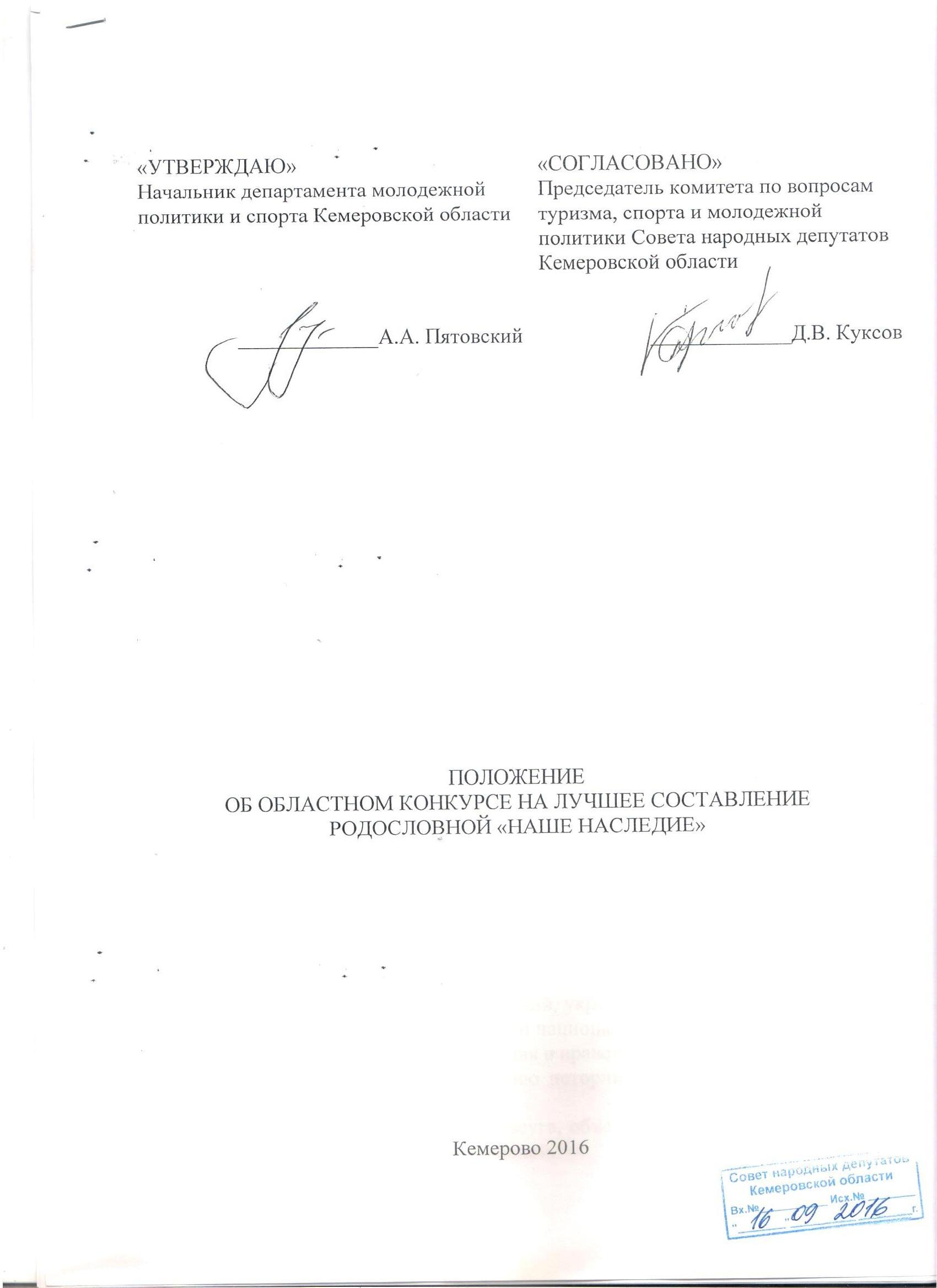 I. Общие положенияПоложение Об областном конкурсе «НАШЕ НАСЛЕДИЕ» на лучшее составление родословной в Кемеровской области.Родословная – это генеалогическая летопись рода, в которую вносились имена предков, включались сведения об исторических событиях, важнейших фактах жизни семьи и рода. Родословные носят и энциклопедический характер: в них содержатся различные сведения по истории и быте народа, описание обычаев и нравов, морально-этических норм. Составление родословной - увлекательное и полезное занятие. Еще с древних времен люди стремились к сохранению памяти о своих предках. В прошлом имена и сведения о родственниках передавались из уст в уста, от дедов к внукам. Позднее появилась особая наука, изучающая происхождение, историю и родственные связи людей, а также занимающаяся составлением родословных - генеалогия.Составление родословной позволяет досконально изучить происхождение семьи, рода. Изучение автобиографических повествований, создание и накопление «историй жизни» и «семейных хроник» - задача не только гуманитарно-научная, но и общекультурная. Это задача продления памяти человечества и значимый вклад в патриотическое воспитание подрастающего поколения.В современных условиях, когда жители Кузбасса вновь обращаются к собственным корням и своей богатейшей истории, проведение областного конкурса на лучшее составление родословной послужит дальнейшему изучению местной истории жителями Кемеровской области, сохранению традиций и преемственности поколений.II. Цели и задачи конкурсаЦелями и задачами конкурса являются:1) способствование повышения у населения интереса к истории своего рода, народа, родного края;2) расширение научно-исследовательской, краеведческой, этнографической деятельности в ходе составления родословной, привлечение молодежи и школьников к исследовательской и научной работе;3) воспитание патриотического отношения к своей малой Родине и бережного отношения к его историческому и культурному наследию, ответственность за его судьбу;4) сохранение преемственности поколений, укрепление семейных и семейно-родственных связей на основе общности национальных традиций;5) формирование исторического сознания и нравственной культуры молодежи и школьников; приобщение к изучению истории Отечества через историю своей семьи;6) создание новых форм семейного досуга, объединение поколений и семей общим делом изучения своей родословной.III. Учредители и организаторы конкурсаУчредителями конкурса являются:1. Департамент молодежной политики и спорта Кемеровской области2. Совет народных депутатов Кемеровской областиОрганизаторами конкурса являются:1. Центр практической истории 2. ООО  «Центр маркетинга территорий»3. Кемеровская региональная общественная организация «Ассоциация выпускников и друзей КемГУ»4. Кемеровское региональное отделение общероссийской общественно-государственной детско-юношеской организации «Российское движение школьников».5. Молодежный парламент Кузбасса IV. Организация конкурсаДепартаментом по молодежной политике утверждается состав оргкомитета для проведения конкурса и Областной экспертной комиссии – для оценки представленных работ.В состав Областной экспертной комиссии могут входить представители учреждений и органов культуры, образования, архивов, загс, средств массовой информации, национально-культурных общественных организаций, ученые (историки, археологи, этнографы, фольклористы, филологи), а также писатели, краеведы, деятели культуры и искусства.Областной конкурс на лучшее составление родословной проводится в номинациях:«За доскональное, подробное изучение родословной» (где о каждом представителе рода имеются отдельно накопленные и красочно оформленные материалы);«За родословную с самыми глубокими корнями»;«За научную находку в ходе изучения и составления родословной»;«За использование семейных реликвий и изучение народных традиций при составлении родословной»;«За создание истории о трудовой династии семьи» (не менее трех поколений).Формы презентации работ (на выбор участников):1) красочная мультимедиа презентация (до 25 слайдов);2) видеоролик (до 10 минут);3) изданная брошюра или распечатанный на домашнем принтере рассказ об истории семьи и рода с иллюстрациями (до 20 страниц, кегль 14, шрифт Times New Roman)4) красочно оформленное генеалогическое древо с распечатанной поколенной росписью к нему.При составлении родословной участники конкурса пользуются архивными и документальными источниками, находящимися в семейных коллекциях, музеях, библиотеках, органах загс, архивах, а также научными исследованиями ученых.К участию в конкурсе приглашаются школьники и молодежь в возрасте от 14 до 30 лет. Ограничение по возрасту (от 14 лет) связано с тем, что в конкурсных работах предполагается использование архивных документов и краеведческих статей и иной литературы. Согласно правилам, архивы России допускают к работе в читальном зале только старших школьников в сопровождении взрослых. Каждый заявитель может иметь научного руководителя (наставника), в том числе, в возрасте старше 30 лет. Это может быть учитель, преподаватель, родитель и т.д. Сведения о научном руководителе (наставнике) также вносятся в форму заявки.  Конкурс проводится с сентября 2016 года по январь 2017 года включительно в 6 этапов:На заключительном этапе конкурса предусматривается проведение «круглого стола». Учредителями и организаторами конкурса финансируется организация деятельности Областной экспертной комиссии, образовательной установочной сессии, онлайн-сопровождения участников конкурса, проведение «круглого стола», награждение победителей конкурса и издание лучших авторских работ.По итогам конкурса в средствах массовой информации организуется освещение лучших авторских работ.V. Условия проведения конкурсаНа первом этапе конкурса.Участники конкурса по электронной почте предоставляют в Экспертную комиссию конкурса текстовую заявку по установленной форме, включающую данные по истории семьи и предполагаемый формат итоговой работы. Заявки для участия в конкурсе принимаются до 10 ноября 2016 года по электронной почте: nasledie.42@yandex.ru.Справки по тел: 8(3842) 36-12-90. Заявки, полученные после указанного срока, рассматриваться не будут. Присланные заявки не рецензируются и не возвращаются.Основные критерии, предъявляемые к заявке:наличие данных по истории семьи и рода (от 4-х поколений), для истории трудовых династий (от 3-х поколений);наличие фотодокументов;наличие сведений о составителе родословной;правильность использования терминов родства.Заявка на конкурс также должна включать: справку об авторе и научном руководителе или наставнике (фамилия, имя, отчество, дата и место рождения, образование, место работы, должность, почтовый адрес с индексом, контактные телефоны, электронный адрес), если такой имеется.В случае представления заявки от коллективов авторов указываются данные руководителя и каждого участника коллектива.На втором этапе конкурса:Экспертная комиссия отбирает 40 заявок и приглашает участников на областную образовательную сессию.На третьем этапе конкурса:Организуется и проводится однодневная областная образовательная сессия для прошедших отбор участников конкурса с целью получения консультации от генеалогов, историков и краеведов, сотрудников областного архива, дизайнеров по доработке и оформлению родословных.На четвертом этапе конкурса:Участники дорабатывают родословные, получают онлайн-консультации по генеалогии и ведению исторического исследования от экспертов конкурса.Итоговые работы на Областной конкурс (включая все необходимые документы) принимаются до 28 декабря 2016 года включительно в Департамент молодежной политики и спорта Кемеровской области по адресу: г.Кемерово, пр.Советский, 60, каб. 101 и по электронному адресу: nasledie.42@yandex.ru Работы, поступившие после указанного срока, не принимаются.Работы, поступившие на конкурс, после рассмотрения передаются на хранение в Государственный архив Кемеровской области или в областную библиотеку.Присланные материалы не рецензируются и не возвращаются. На пятом этапе:Областным оргкомитетом организуется подведение итогов конкурса.Критерии оценки работ:1) достоверность родословной и ее соответствие архивным данным;2) использование при составлении родословной широкого круга архивных и документальных источников: например, метрические книги, акты гражданского состояния, документы служебно-трудовых и других социальных взаимоотношений, документы гражданства, социального положения, прохождения военной службы, установления опеки, патронирования, усыновления, судебные и следственные дела, документы о репрессиях и раскулачивании, материалы о наследовании имущества и другие документы нотариата, истории болезней и медицинские карты, документы по личному составу, материалы переписей населения (ревизские сказки), документы волостных и сельских советов и т.д.;3) наличие в составленных родословных информационных данных: записей о дате и месте рождения, дате смерти и месте захоронения, сословном положении, должности, звании;4) краткое описание (аннотация) наиболее ярких исторических событий, связанных с именами предков - современников этих событий;5) краткие сведения о названия населенных пунктов, местностей и иных объектов.Решение Областной экспертной комиссии об определении победителей доводится до сведения победителей.На шестом этапе:Награждение победителей конкурса осуществляется в рамках «круглого стола».Победители конкурса участвуют в работе «круглого стола». Победители конкурса награждаются дипломами и ценными подарками.VI. Областная экспертная комиссияПринимает, осуществляет оценку представленных работ на конкурс.Оставляет за собой право не принимать к рассмотрению работы, не соответствующие критериям оценки.Самостоятельно определяет систему оценок победителей конкурса.Составляет протоколы с заключением о победителях конкурса и представляет протоколы решений в Областной оргкомитет конкурса.Решение Республиканской экспертной комиссии является окончательным и не пересматривается.Областной оргкомитет, Областная экспертная комиссия конкурса обязаны: создать равные условия для всех его участников; соблюдать конфиденциальность сведений о промежуточных и окончательных результатах конкурса до даты официального объявления результатов.VII. Финансовые условияКонкурс проводится за счет финансовых средств учредителей и организаторов конкурса, а также привлеченных финансовых средств из других источников.Организация и проведение, награждение победителей конкурса, образовательной сессии, консультативной поддержки и круглого стола осуществляется за счет долевого участия всех учредителей и организаторов согласно утвержденным сметам расходов, а также за счет привлечения внебюджетных источников.ЭтапСодержание этапаСроки1 этап1 этап - отборочный, представление заявок и текстовых материалов в Экспертную комиссию конкурса.До 10 ноября 2016 года2 этапРассмотрение заявок и проведение заседания Экспертной комиссии. Отбор 40 лучших заявок для дальнейшей доработки.До 15 ноября 2016 года3 этапПриглашение авторов 40 лучших заявок на Областную установочную (образовательную) сессию, где с участниками конкурса будут работать эксперты в области генеалогии, истории и краеведения, а также можно будет получить консультации по оформлению своих работ (в указанных выше форматах – видео, презентация и т.д.).До 22 ноября 2016 года4 этапДоработка и итоговое оформление участниками представленных на конкурс родословных. Получение онлайн-консультаций от Экспертов образовательной сессии.До 12 декабря 2016 года5 этапПодача итоговых работ в Областную экспертную комиссию.Рассмотрение заявок Областной экспертной комиссией и определение победителей13-28 декабря 2016 года10-13 января 2017 года 6 этапЦеремония награждения победителей конкурсаДо 30 января 2017 года